NON V’Ѐ DISAGIO A RECUPERARE [I DIGIUNI DI RAMAḐĀN MANCATI] NELLA SECONDA METÀ DI SHA᾿BĀN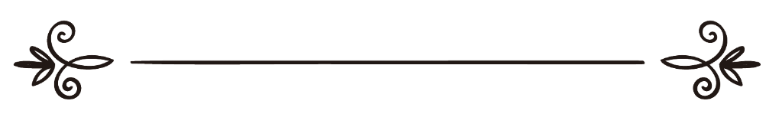 Islam Q&ATraduzione: Maria PragliolaRevisione: Rezk Mohamed A. Ismaeilلا حرج من قضاء رمضان في النصف الثاني من شعبان(باللغة الإيطالية)الإسلام سؤال وجواب
ترجمة: ماريا براليولامراجعة: رزق محمد عبد المجيد إسماعيل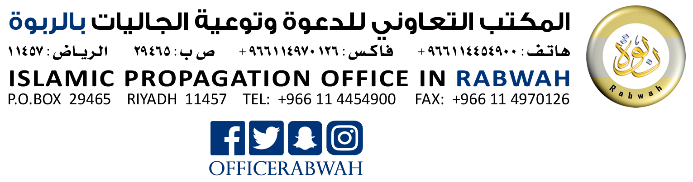 NON V’Ѐ DISAGIO A RECUPERARE [I DIGIUNI DI RAMAḐĀN MANCATI] NELLA SECONDA METÀ DI SHA᾿BĀNAvevo parecchi giorni dovuti dai digiuni di Ramaḑān a causa della gravidanza e del parto che sono coincisi coi giorni del benedetto mese di Ramaḑān. Li ho recuperati, lode a Iddio, eccetto gli ultimi sette giorni. Ho digiunato tre di essi nella seconda metà di Sha’bān e vorrei completare il resto prima dell’inizio di Ramaḑān, ma ho letto sul vostro sito che non è lecito digiunare nella seconda metà di Sha’bān, eccetto per la persona che digiuna abitualmente. Per favore consigliatemi, che Iddio vi ricompensi. Voglio sapere se completare il digiuno dei giorni che devo o no. Se la risposta è no, qual è il giudizio sui tre che ho già digiunato? Devo recuperarli da capo o meno?La lode a Iddio.Ѐ comprovato che il Profetaﷺ  disse: “Quando Sha᾿bān si dimezza, non digiunate”. [Trasmesso da Abu Dawūd (3237);  At-Tirmidhī (738) e Ibn Mājah (1651). Giudicato autentico da Al-Albānī in “Şaĥīĥ At-Tirmidhī” (590)].E a tale interdizione fa eccezione quanto segue:Colui che possegga l’abitudine a digiunare, per esempio un uomo che digiuni abitualmente di lunedì e giovedì, allora che li digiuni seppure dopo la metà di Sha’bān. La prova di ciò sta nel detto suo ﷺ: «Non anticipate Ramaḑān col digiuno di uno o due giorni; tranne per un uomo che già digiuna: allora che digiuni»”. [Trasmesso da Al-Bukhārī (1914); Muslim (1082)].Colui che abbia incominciato a digiunare prima della metà di Sha’bān, e congiunga ciò che viene dopo la metà con ciò che è venuto prima: anche questo non è incluso nell’interdizione. La prova di ciò sta nel detto di ᾿Ā῾ishah - che Iddio Si compiaccia di lei: “Il Messaggero di Iddioﷺ  soleva digiunare l’intero Sha’bān, digiunava Sha’bān eccetto un poco”. [Trasmesso da Al-Bukhārī (1970) e Muslim (1156) e la terminologia è di Muslim].Disse An-Nawawī: “Nel suo detto: «soleva digiunare l’intero Sha’bān, digiunava Sha’bān eccetto un poco» la seconda frase specifica la prima e indica che la parola «intero» significa: la maggior parte”.Questo detto indica la liceità di digiunare dopo la metà di Sha’bān, ma solo per chi lo congiunga con ciò che è prima della metà [del mese].Un’eccezione a questa interdizione è stabilita anche per colui che sta recuperando [i digiuni mancati di] Ramaḑān. An-Nawawī - che Iddio abbia misericordia di lui - ha detto in “Al-Majmū” (6/399): “I nostri compagni hanno detto: non è valido digiunare il Giorno del Dubbio (Yawm Ash-Shak), appena prima di Ramaḑān senza disaccordo alcuno […] ma se [una persona] vi digiuni per recupero, voto o espiazione, allora vi ha adempiuto perché, se gli è lecito digiunarvi volontariamente per una causa determinata, allora l’obbligo ha maggior priorità […] e perché, se ha il digiuno di un giorno di Ramaḑān da recuperare, allora gli diventa obbligatorio poiché il tempo che gli rimane per recuperarlo è ridotto”.Il Giorno del Dubbio (Yawm Ash-Shak) è il trentesimo giorno di Sha’bān quando impediscono l’avvistamento del crescente lunare (Al-Hilāl) la notte del trentesimo nubi, polveri, o ciò che è simile. Viene chiamato “Giorno del Dubbio” perché vi è dubbio a riguardo: è l’ultimo giorno di Sha’bān o il primo giorno di Ramaḑān?Il sunto della risposta:Non v’è disagio nel recuperare [un digiuno mancato di] Ramaḑān nella seconda metà di Sha’bān e ciò non rientra nell’interdizione del Profetaﷺ  sul digiunare quando si dimezza Sha’bān. Perciò, il tuo digiuno di quei tre giorni è valido e devi digiunare i giorni rimanenti prima dell’inizio di Ramaḑān.E Iddio è più Sapiente.Islām Q&A